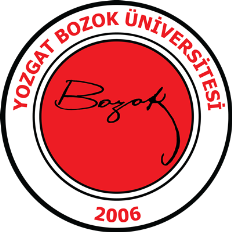 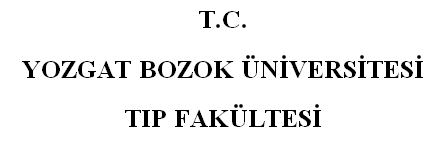 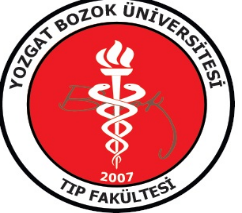 DÖNEM IIGENEL DEĞERLENDİRME SINAVI20.04.202209:30-11:10SINAVA AİT AÇIKLAMALARToplam soru sayısı 100’dür. Toplam sınav süresi 100 (yüz) dakikadır. İlk 30 ve son 5 dakika sınavdan çıkmak yasaktır.İlk 15 dk’dan sonra gelen öğrenci her ne sebeple olursa olsun sınava alınmayacaktır.Bu sınavın değerlendirilmesi Yozgat Bozok Üniversitesi Tıp Fakültesi Eğitim-Öğretim ve Sınav Yönetmeliğinde belirtilen hususlara göre yapılacaktır.Her soruyla ilgili cevabınızı cevap anahtarına işaretleyiniz. Bu kitapçıkta yer alan her sorunun sadece bir doğru cevabı vardır. Bir soru için birden çok cevap yeri işaretlenmişse o soru yanlış cevaplanmış sayılacaktır.Sınavda Anabilim Dallarına göre baraj uygulanacaktır.Sınav: Anatomi, Tıbbi Biyokimya, Histoloji ve Embriyoloji, Fizyoloji ve Biyofizik derslerine ait soruları içerecektir.SINAVDA UYULACAK KURALLARCep telefonu, çağrı cihazı, telsiz, fotoğraf makinesi, cep bilgisayarı, kol ya da cep saati gibi her türlü bilgisayar özelliği bulunan cihazlarla; silah ve benzeri teçhizatla; müsvedde kâğıdı, defter, kitap, sözlük, sözlük işlevi olan elektronik aygıt gibi araçlarla sınava girmek kesinlikle yasaktır. Bu araçlarla sınava girmiş adayların kopyaya teşebbüs ettikleri kabul edilecek, durumları sınav tutanağında belirtilecek ve sınavları geçersiz sayılacaktır. Sınav salonundan ayrılan aday, her ne sebeple olursa olsun, tekrar sınava alınmayacaktır.Sınav sırasında görevlilerin her türlü uyarılarına uyulması zorunludur. Kurallara ve uyarılara aykırı davranışta bulunanların bilgileri sınav tutanağına yazılacak ve sınavları geçersiz sayılacaktır.Sınav sırasında kopya çeken, çekmeye kalkışan, kopya veren ve kopya çekilmesine yardım edenlerin bilgileri sınav tutanağına yazılacak ve sınavları geçersiz sayılacaktır. Görevliler kopya çekmeye ya da vermeye kalkışanları uyarmak zorunda değildir.Toplu kopya girişiminde bulunulduğu takdirde sınava giren tüm öğrencilerin sınavları geçersiz sayılabilir.Kitapçığınızı alır almaz kapağında bulunan ilgili alanlara isminizi, soy isminizi ve öğrenci numaranızı yazınız ve imzanızı atınız. Bu bilgileri eksik ya da yanlış yazmanız hâlinde sınavınızın değerlendirilmesi mümkün olmayacaktır.Kitapçığın sayfalarındaki boş yerleri müsvedde için kullanabilirsiniz.Soruları ve/veya bu sorulara verdiğiniz cevapları ayrı bir kâğıda yazıp bu kâğıdı dışarı çıkarmanız kesinlikle yasaktır.